Section L1 14ptListening for, and writing in, informationA page from a notebook to complete with 14 gaps.In the gaps you need to fill in:NumbersDatesSpelling (namesPlacesColoursAddress, etcSection L2, 20ptThe news10 true/false/doesn’t say statements.Section L3, 16ptListening for informationFour speakers (monologues). Two 3-options questions for each speaker.Section W1. Composition (Opstel, 25 pt)Hier moet je een opstel schrijven van 200 – 250 woorden.Er zijn 3 verschillende soorten opstellen:Narrative (vertellend)Descriptive (beschrijvend)Discussion (discussie)The narrative compositionBij narrative (vertellend) compositions komen het volgende soort titels voor:Write a story with the title, ‘The Lucky Escape’.Write a story, ‘The day that changed my life’.Give an account of a brave rescue.Write an account of a fantastic achievement.De volgende tijden kunnen voorkomen:Present simplePast simplePresent perfectPast continuousModals (hulpww) zoals could / could haveFuture simple will‘going to’ futureEen goede structuur kan zijn:BeginningHow did the events begin? Who was involved?	- past simpleWhat was happening when the events started?	- past continuousMiddleThe events		- past simpleEndFinal event		- past simpleLesson learnt from the events	- future will (bv. I will never do that again)General observations on the events 	- present perfect (bv. That was the most terrible experience I have ever had)Gebruik ook tijdsbepalingen zoalsSoonAs soon asJust asSuddenlyJust thenAfter a whileA few minutes laterAt that momentThe descriptive compositionBij descriptive (vertellend) compositions komen het volgende soort titels voor:Describe your idea of the perfect weekend.Who do you respect most and why?Describe the worst television programme of film you have ever seen.Which person, now or in the past, has had the most influence on your life?Op dit niveau moet er ook een mening inzitten. Daarmee overlapt het soms de discussion compositions. De corrector zoekt hier oa. naar antwoord op de vragen:What is being described?Why is this important to the writer?What is the effect of this on the writer, how does (or did) he/she/it make the writer feel?Je gebruikt hier, net als in het vorige level:The Present SimpleThere is/there areHas got/hasn’t got en have got/haven’t gotAdjectives zoals nice, friendly, pretty, bit, tall, blue, clever, scary, etc.Trappen van vergelijking, taller than, the best, etcPrepositions of place, bv. Near, next to, behindAdverbs zoals quietly, slowly, a lotVoegwoorden als and, but, becauseOp dit niveau ook woorden als, in addition, as well as, however, in spite of, nevertheless, also, as a result of …Er wordt een moeilijker taalgebruik van je verwacht, en dus een redelijk grote woordenschat.Een goede structuur kan zijn:BeginningWhat is being described?Basic facts about itMiddleYour opinion: say why you like or dislike something and what you like or dislike about it.Something especially interesting about it.EndA summary of what you wrote about, bv. To sum up, my favourite television programme is … because ….The discussion compositionBij discussion (discussie) compositions komen het volgende soort titels voor:‘The Internet is more useful than a library’. Discuss.‘People are destroying the world’. Discuss.‘Mobile phones have improved life for millions of people’. Discuss.What would be the perfect job for you in the future and why?Titels als nummer 4 lijken op descriptive composisions. De toevoeging ‘and why’ maakt ze tot discussion compositions.De corrector zoekt hier oa. naar antwoord op de vragen:What does the candidate think about this subject?Why does the candidate think that?Om je mening uit te drukken gebruik je dan bv.:I believeI think that / I don’t think thatIn my opinionVoor de structuur gebruik je verder woorden en uitdrukkingen zoalsHowever,NonethelessDespiteFirstlySecondlyMoreoverFurthermoreIn additionNot only … but alsoThereforeIn conclusionTo concludeQua structuur ziet het er als volgt uit:BeginningWhat is being discussed?What are the arguments?Middle1 paragraph for each argument, both for and against if you want.EndA summary of the subject and the arguments.The opinion of the writer.Section W2. Letter writing (briefopdracht, 15 pt)Je moet zowel een zakelijke brief als een mailtje schrijven. Ze gaan beiden over hetzelfde onderwerp. De Britse conventies zijn:Briefconventies formele (zakelijke) brief1.23412341	Datum	De maand in letters en met een hoofdletter	Een komma na de maand mag2	Aanhef	Altijd beginnen met ‘Dear’, een komma hoeft niet bij Dear Sir/Madam3	TekstDeel de alinea’s in aan de hand van de opdracht en sla na iedere alinea een witregel over. Maak binnen de alinea je regels vol4	Vergeet de slotzin niet.	Bv:	I look forward to your reply5	AfsluitingYours faithfully,als je de naam van de persoon waaraan je schrijft niet kent, dit komt het meeste voor in Anglia examens. 	Yours sincerely, als je de naam van de persoon waaraan je schrijft kent. 	Komma niet vergeten	Na afsluiting een handtekening, je voornaam en je achternaam vermeldenLanguage in very formal letters.In very formal letters, the candidate shouldmake use of set formal expressions (see below)not use contractionsnot use idiomatic expressions, phrasal verbs or colloquialismsuse indirect rather than direct questions How much does the course cost? I was wondering how much the course costs.  Where’s the nearest underground station? I would also like to know where the nearest underground station is.  Do I have to be there on Monday? It is not clear to me if I have to be there on Monday. express ideas in clear, polite languagenot use over-dramatic adjectives, but show control of emotions eg ‘We wererather upset’ instead of ‘We were absolutely furious!’not use exclamation marks!!!!use the most academic vocabulary he or she knows (usually words of Latin,Romance or Greek origin)use more formal structures such as negative inversion, or the passive voice, ifappropriatehave a good, organised paragraph structure even for short letters.never have a P.S. at the bottom. If the writer has forgotten to includesomething, they should rewrite the whole letterHere is a range of formal expressions for letters. It is an indication of the kind of language expected in very formal letters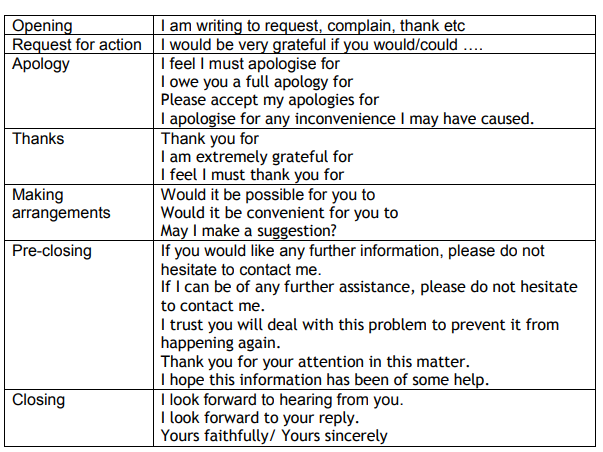 Briefconventies Email Een Email in het anglia examen is altijd informeel, persoonlijk. Hier heb je geen datum, want die zit er automatisch in. Je kan dus beginnen met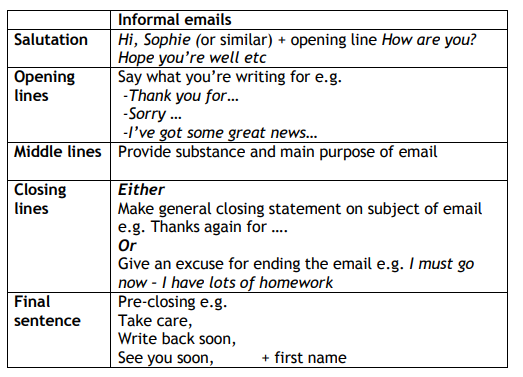 Section R1. Reading comprehension (leestekst, 13pt)1 tekst van 340 – 360 woorden, fictie of non-fictie.Soort vragen:3 open vragen waar je in hele zinnen op moet antwoorden2 true/false vragen3 meerkeuzevragenzoek de tegenovergestelde woorden in de tekstzoek de synoniemen in de tekstSection R2.  Reading, multiple matching (vragen bij teksten matchen, 7 pt)Hier moet je de onderwerpen bij de teksten zoeken. Let op: de onderwerpen komen allemaal voor en je moet de teksten meerdere keren gebruiken. Let op: Een tekst wordt niet gebruikt.Section R3. General Grammar (algemene grammatica, 10 pt) Alle onderwerpen van de vorige niveaus worden hier getest.Benodigde phrasal verbs en grammatica 1. Phrasal verbs (werkwoorden met voorzetsel)2. Andere grammatica onderwerpen (onderwerpen met een * zijn nieuw voor dit niveau)Section W3. Sentence Transformation (zinnen veranderen, 10 pt) Book ‘Section E’ , p. 30, p. 73, p. 78, p. 105Gegeven zinnen veranderen. Hier komt o.a. voor:Reported Speech (indirecte rede)Inversion after negative adverbs (bv. No sooner …)Conditionals (if-zinnen)Past modals (hulpww in de verleden tijd, could, might, etc)PassiveSection R4. Gap fill (ontbrekende woorden invullen in een verhaal, 10 pt)10 zinnen. De woorden die je in moet vullen zijn grammaticaal, zoals voorzetsels, hulpwerkwoorden, voornaamwoorden, enz. Section R5. Word Transformation (10 pt)Verander het woord zodat het in de zin past. Wat wordt getest:Adjective → adverb,  		bv. careful → carefully, tidy →tidilyVerb → adjective, 			bv. bore → bored/boring, interest → interested/interestingPositive → negative, 	 	bv. happy → unhappy, patient → impatientCountries → adjective,		bv. China → Chinese, France → FrenchJobs formed from noun/verb, 	bv. reception →receptionist, rob→ robberWords used with suffixes,	 	bv. danger → dangerous, inform → informationAlle mogelijkheden komen voor, ook voorvoegsels. Soms moet er zowel iets voor als achter het woord.. bv. Understand →misunderstandingHierbij ook nog de ‘word transformations’ van Intermediate: 23 January 2020Dear Sir/MadamTekstWitregel tussen alinea’sYours faithfullysignatureJames Mitchell23 January 2020Dear Mr Jones,TekstWitregel tussen alinea’sYours sincerely,signatureJames MitchellWerkwoordGebruikSynoniemVertaling NedGive upGive up smokingStoppen metPick upPick up a bagOppakkenLet s.o. downBreak a promiseIem. teleurstellenSet out/set offStart a journeyVertrekken, op reis gaanCome acrossFind by accidentTegen het lijf lopenGo offExplodeExploderenGo offRotWegrottenGo outUitgaanGo awayGo on holidayWeggaan Go on, carry onContinuedoorgaanLook intoInvestigateOnderzoekenLook at Look at a pictureKijken naarLook forTry to findZoekenLook likeEruit zien alsLook forward toUitkijken naarLook afterTake care of so/sthZorgen voorLook sth upFind informationOpzoeken Take afteryour fatherResembleLijken op (vader/moeder)Take offThe plane took offopstijgenTake offGet undresseduitkledenMake sth upPretendVerzinnenMake offEscapeEr vandoor gaanGet on withBe friendsop kunnen schieten metGet upGet out of bedOpstaanGet onGet on the businstappenGet offGet off the busUitstappenGet to Travel to somewhErgens heengaanGet overRecoverer overheen komen, Turn upArriveOp komen dagenTurn onTurn on the lightSwitch onAandoen Turn offTurn off the lightSwitch offUitdoen Put up, go upRaise the price(laten) stijgen (prijs)Put downLower the price(laten) dalen (prijs)Put down Put down a bagNeerzetten Put offDelayUitstellen Put outA light/firedovenPut up withTolerateAcccepteren, tolererenPut onGet dressedAankledenStand upOpstaanSit downGaan zittenLie downGaan liggenGrammar and structuresWhat are they used forexamplesPresent SimpleGewoonte, feitI always go to school by bike.Present ContinuousBezigheid, van plan zijnHe is doing his homework now.Past SimpleIn het verleden en afgelopenI washed the car yesterday.Past ContinuousBezigheid in het verledenI was having breakfast when the postman came.Present Perfect, ook met for/sinceBegonnen, maar nog niet afgelopenI have lived here all my life.He has lived there since 1998Present Perfect continuousBegonnen en langdurendI have been waiting here for hours.Past perfectEerder in het verledenWhen I came home, my father had already cleaned the car.Future met will/be going toToekomst/van plan zijnWhat will you do when you are olderI’m going to see a film tonightConditionals met willZinnen met –if en will/ottIf it rains, I will stay home.Conditionals met wouldZinnen met –if en would/ovtIf I worked hard, I would pass.Conditionals met would haveZinnen met –if en would have/vvtIf he had worked hard, he would have passed the test.CanPraten over vaardighedenI can play the guitarShould/must/mustn’t Eigenlijk moetenMoetenNiet hoevenYou should go to the dentistYou must always do your homeworkYou mustn’t worry about itThe passive voiceLijdende vormThe church was built in 1824.The Gerund, ook met voorzetsels, no use, worth-ing na bepaalde werkwoordenI enjoy learning English.I like going on holiday.It’s no use crying anymore.Reported speechIndirecte redeHe wanted to know what the results were.Make/let someone do sthI made him do his homework.He let me drive the car.to have sth doneIets laten doenHe had his house painted.Would rather/had betterI would rather study French.You had better go home now.Questions all tenses aboveVragen met of zonder ‘do’Is he going home now?Did he go to the theatre yesterday?Question tagsHe isn’t ill, is he?He studies hard, doesn’t he?*Inversion na wrd als never, rarely, hardly ever, no sooner, not only, little, seldomOnd en hulpww omdraaien als de zin met een van deze woorden begintNever have I seen such a terrible film.Not only was it raining, it was also cold.*Past simple na I wish, it’s about time, it’s high timeI wish I had £1 million.It’s high time we did some work. *Alle hulpwerkwoordenVoor veronderstellingen, enz.Jane will be in bed at this time of night.They should have heard the telephone.He can’t have finished his homework.Infinitive na bepaalde ww, bijwoorden, vraagwoorden, of met have –volt dwI hope to hear from you soon.I want you to do me a favour.He doesn’t seem to have done it.Question words (who, why, etc)When did he arrive?Neither/soHe is good at English and so am I.He doesn’t like maths and neither do I.ConjunctionsVoegwoordenDespite his wealth, he wasn’t happy. Personal pronounsZowel ond. als lijd. vwHe helped her with the dishes.Possessive pronounsBezit That is my book.This table is hers.This/these/that/thoseAanwijzende vnwI like these sweets.Which, who, thatBetrekkelijke vnwThat is the man who told me to comeMyself, yourself, himself, etcWederkerende vnwWe hurt ourselves.Comparisons Trappen van vergelijkingHe is bigger than his sister.He is the laziest student I know.Adverbs (at the moment, finally, sometimes, a lot, perhaps)Plaats en gebruik van bijwoordenHe is probably in his room.First, I had my breakfast. I haven’t seen him today.Much/manyEnkelvoud/meervoudMuch time, many books.Some/anyBevestigende zinnen/Vragen en ontkennende zinnenI would like some tea.I haven’t got any money.Too/enoughHe isn’t trying hard enough.He is trying too hard.Really/quite/so/veryIt is really hot today.Prepositional phrasesKeen on/fond of/ interested in/Proud of/good atI am very fond of English.Prepositions of time and placeIn, under, behind, before, etc. I put my books on the table.He was here before me.BasiswoordWordt …BasiswoordWordt …Of  …ArgentinaArgentinianhungryhungerhungrilyBritainBritishinforminformationChinaChineseinterestinterestinginterestedCyprusCyprianmeanmeaningEgyptEgyptiannoisenoisynoisilyEnglandEnglishpatientimpatientpatientlyFranceFrenchpleasepleasantpleasingGermanyGermanpossibleimpossible,possibilitypossiblyGreeceGreekproudproudnessproudlyItalyItalianquickquicklyquicknessJapanJapanesereceptionreceptionistreceiptRussiaRussianrobrobberrobberySpainSpanishrunrunnerTurkeyTurkishslowslowlystripestripedangryangerangrilytidyuntidytidilybeginbeginninguseusefulusedboreboredboringusualusuallyunusualbuildbuildingbuildervisitvisitorcarefulcarecarefullyworryworriedcelebratecelebration(s)inventinventioninventorcookcookercookinginviteinvitationdangerdangerousdangerouslykindunkindkindlyeasyeasilylikelikelylikableexciteexcitementexcitingexcitedloudloudlyfortunate(un)fortunatefortunatelyluckyluckilyluckhappyunhappyhappilyhealthyunhealthyhealthilyhealthheavyheavily